Üst YönetimDaire BaşkanıŞube Müdürüİdari Personel Yazışma Birimi.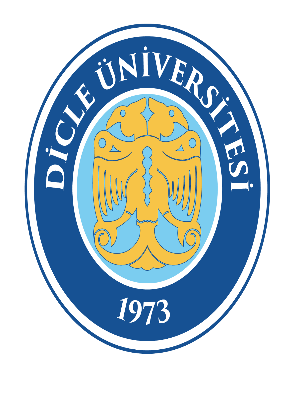 PERSONEL DAİRE BAŞKANLIĞIİDARİ YAZIŞMA BİRİMİSÖZLEŞMELİ PERSONEL ÜCRETSİZ İZİN İŞLEMLERİ İŞ AKIŞ ŞEMASIDoküman KoduPDB-İA-030PERSONEL DAİRE BAŞKANLIĞIİDARİ YAZIŞMA BİRİMİSÖZLEŞMELİ PERSONEL ÜCRETSİZ İZİN İŞLEMLERİ İŞ AKIŞ ŞEMASIYürürlük Tarihi24.08.2022PERSONEL DAİRE BAŞKANLIĞIİDARİ YAZIŞMA BİRİMİSÖZLEŞMELİ PERSONEL ÜCRETSİZ İZİN İŞLEMLERİ İŞ AKIŞ ŞEMASIRevizyon Tarihi/No00/00